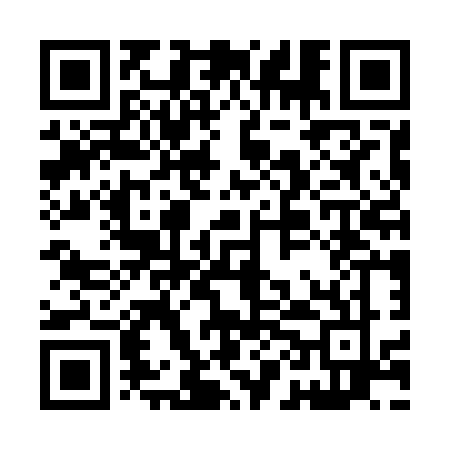 Prayer times for Bosen, Czech RepublicWed 1 May 2024 - Fri 31 May 2024High Latitude Method: Angle Based RulePrayer Calculation Method: Muslim World LeagueAsar Calculation Method: HanafiPrayer times provided by https://www.salahtimes.comDateDayFajrSunriseDhuhrAsrMaghribIsha1Wed3:115:3412:576:038:2110:332Thu3:085:3212:576:048:2210:363Fri3:055:3112:576:058:2410:394Sat3:015:2912:576:068:2510:425Sun2:585:2712:576:078:2710:456Mon2:555:2512:576:088:2810:487Tue2:515:2412:566:098:3010:518Wed2:485:2212:566:108:3110:549Thu2:445:2012:566:118:3310:5710Fri2:425:1912:566:118:3411:0011Sat2:415:1712:566:128:3611:0312Sun2:405:1612:566:138:3711:0413Mon2:405:1412:566:148:3911:0514Tue2:395:1312:566:158:4011:0615Wed2:395:1112:566:168:4211:0616Thu2:385:1012:566:178:4311:0717Fri2:385:0912:566:178:4511:0718Sat2:375:0712:566:188:4611:0819Sun2:375:0612:566:198:4711:0920Mon2:365:0512:566:208:4911:0921Tue2:365:0412:576:218:5011:1022Wed2:355:0312:576:218:5111:1123Thu2:355:0112:576:228:5311:1124Fri2:345:0012:576:238:5411:1225Sat2:344:5912:576:248:5511:1226Sun2:344:5812:576:248:5611:1327Mon2:334:5712:576:258:5811:1328Tue2:334:5612:576:268:5911:1429Wed2:334:5512:576:269:0011:1530Thu2:334:5512:586:279:0111:1531Fri2:324:5412:586:289:0211:16